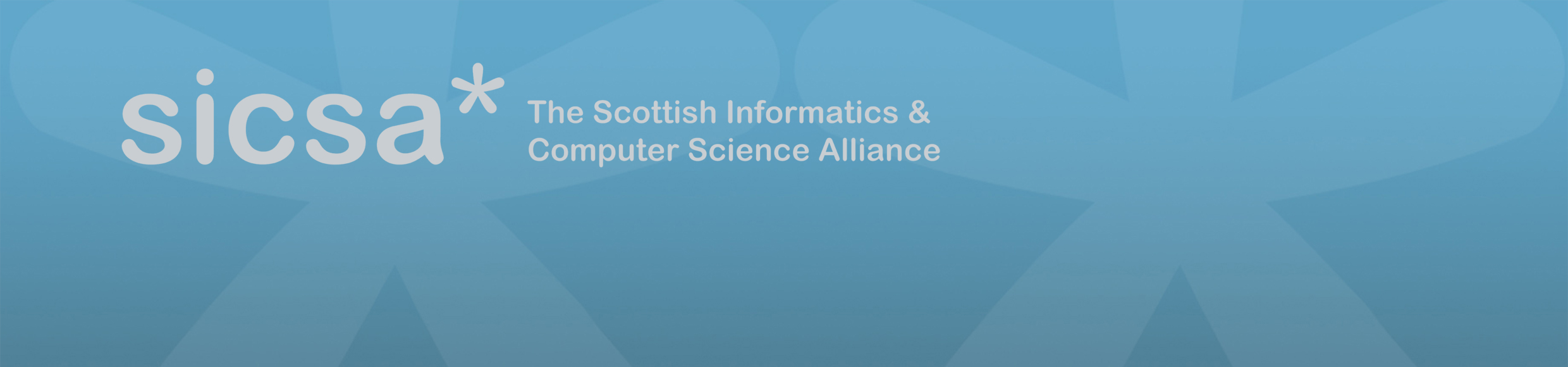 SICSA Research Theme Activity ReportPlease complete all sections of this reporting template and submit within four weeks of your event or activity taking place.  This report will allow the SICSA Directors to provide detailed information about the progress of the SICSA Research Themes to the Pool funders, SFC, and your cooperation is appreciated.  Primary ApplicantName of event primary organiser: Sandy Brownlee, Dimitra GkatziaInstitution: Stirling, Edinburgh NapierEmail address: alexander.brownlee@stir.ac.uk, d.gkatzia@napier.ac.uk Event DetailsTitle of event: SICSA AI All HandsLocation of the event: Strathclyde Technology & Innovation Centre, and onlineDate of event:  16/06/22Was this a cross research theme event NOWhich SICSA Research Theme(s) sponsored your event:  AIWas the event in collaboration with another SFC Research Pool NOIf yes, please confirm:      Was the event in collaboration with Innovation Centre NOIf yes, please confirm      Event SummaryPlease outline in brief what took place at the event, providing details of speakers and titles of talks: The event was a mixture of a panel discussion session on funding, keynote talks, and posters+networking over lunch. The schedule and speakers can be seen below.1000-1030: Tea/coffee as delegates arrive
1030-1130: Panel discussion on Funding: What's available & top tips: Alex Peden (EPSRC), Jim Berryman (Innovate UK / KTN), Howell Davies (Interface)
1130-1230 Talk 1: Georgios Leontidis (University of Aberdeen) Deep Learning and Simulations for Nuclear Reactor Anomaly Detection and Localisation
1230-1330: Lunch and posters (6 posters were presented by delegates)
1330-1430: Talk 2: Ruth Aylett (Heriot-Watt University) Misrepresentation of AI in the media
1430-1500: Talk 3: Tim Storer (University of Glasgow) Future of SICSA, and challenge themes1500-1530: Tea/coffee as delegates leavePlease confirm an approximate number of attendees and if possible, information about which institutions were represented:47 were registered ahead of the event. Several dropped out due to covid and reduced train availability on the day; around 5 attended online; 24 attendees were present in person for most of the meeting from the following institutions:AberdeenAbertayDundeeGlasgowGlasgow CaledonianHeriot WattNapierStirlingStrathclyde

SICSA Research Theme Activity ReportOutcomes: Do you have any plans to bid for further SICSA Theme Funding in the future? YESWe would like to follow up with more SICSA AI themed events; specifically more focused research seminars and, longer term, similar all-hands networking events.Did this event strengthen relations with other Research Pools and/or Scottish Innovation centres? YES	If yes, please provide details:      Please give details of any potential research papers that have come or are pending as a result of this activity: N/APlease provide details of any grant applications that have come or are pending as a result of this activity: N/APlease provide details of any further outcomes that you think will come as a result of this activity: The majority of attendees were EC researchers (new lecturers / postdocs / PhDs), and several offered feedback that the funding session was helpful. Lively networking and discussion around the posters at lunch time, and running for some time after the official end of the event, triggered new potential collaborations.